Publicado en 28015 el 10/07/2012 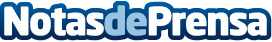 Crece la influencia de amigos y conocidos en las decisiones de compra de los consumidoresPara la plataforma Multinivel en España la influencia del boca a boca y la recomendación de amigos y conocidos será en los próximos años el factor determinante a la hora de realizar la mayoría de las compras. Según diferentes estudios la influencia de amigos y conocidos y su presencia en las redes sociales determina de forma decisiva cerca de un 25% de las compras que se realizan en la actualidad.Datos de contacto:Alday Comunicación630039992Nota de prensa publicada en: https://www.notasdeprensa.es/crece-la-influencia-de-amigos-y-conocidos-en-las-decisiones-de-compra-de-los-consumidores Categorias: Marketing http://www.notasdeprensa.es